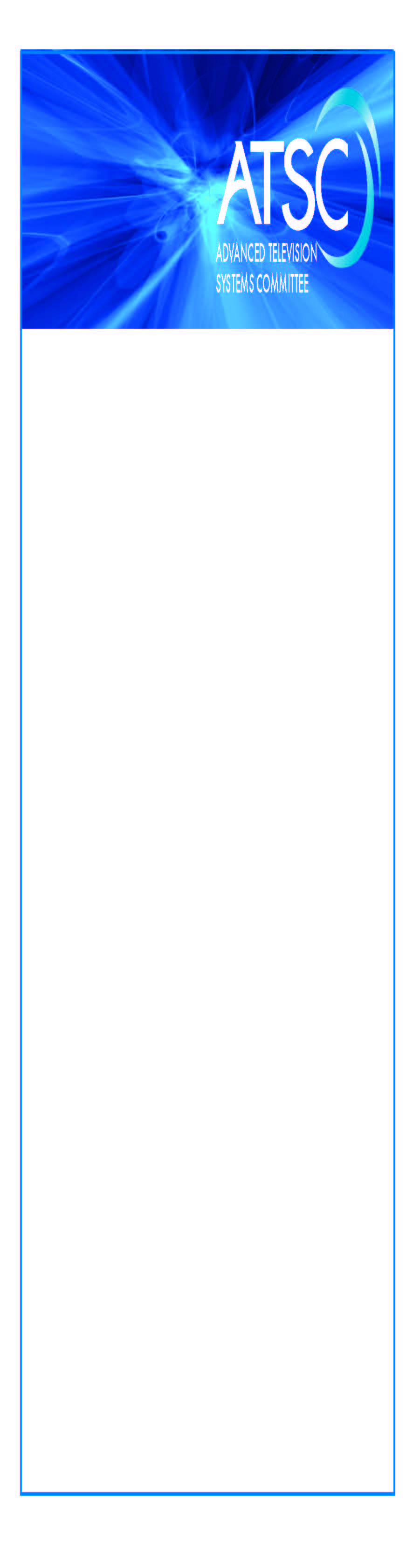 The Advanced Television Systems Committee, Inc., is an international, non-profit organization developing voluntary standards and recommended practices for digital television. ATSC member organizations represent the broadcast, broadcast equipment, motion picture, consumer electronics, computer, cable, satellite, and semiconductor industries. ATSC also develops digital television implementation strategies and supports educational activities on ATSC standards. ATSC was formed in 1983 by the member organizations of the Joint Committee on Inter-society Coordination (JCIC): the Electronic Industries Association (EIA), the Institute of Electrical and Electronic Engineers (IEEE), the National Association of Broadcasters (NAB), the National Cable Telecommunications Association (NCTA), and the Society of Motion Picture and Television Engineers (SMPTE). For more information visit www.atsc.org.This specification is being put forth as a Candidate Standard by the TG3/S38 Specialist Group. This document is an editorial revision of the Working Draft (S38-024r1) dated 15 October 2018. All ATSC members and non-members are encouraged to review and implement this specification and return comments to cs-editor@atsc.org. ATSC Members can also send comments directly to the TG3/S38 Specialist Group. This specification is expected to progress to Proposed Standard after its Candidate Standard period.Implementers with feedback, comments, or potential bug reports relating to this document may contact ATSC at https://www.atsc.org/feedback/.Revision HistoryTable of Contents1.	SCOPE	51.1	Introduction and Background	51.2	Organization	52.	References	52.1	Normative References	52.2	Informative References	63.	Definition of Terms	63.1	Compliance Notation	63.2	Treatment of Syntactic Elements	63.2.1	Reserved Elements	63.3	Acronyms and Abbreviation	73.4	Terms	73.5	Extensibility	74.	System Overview	75.	SPECIFICATION	85.1	System Architecture	85.2	Device Model	85.2.1	Launching a Companion Device Application	85.2.2	Application to Application Communication	95.2.3	Companion Device Application to Primary Device Communication	95.3	Protocol for Discovery	105.3.1	CD Application Discovery of PDs	115.3.2	PD Advertisement Message (Multicast)	135.3.3	CD Advertisement Message (Multicast)	135.3.4	PD Search Request Message for discovering CD (Multicast)	145.3.5	CD Search Response Message (unicast)	145.4	Launching a Companion Device Application	155.5	Application to Application Communication	155.6	Companion Device Application to Primary Device Communication	155.6.1	Automatic Notification Launch	165.7	Emergency Alert Communication	175.7.1	Broadcaster Application AEA Support	185.7.2	Direct PD AEA Support	195.7.3	Rendering an Advanced Emergency Message	195.8	Companion Device APIs	195.8.1	Query Companion Devices API	195.8.2	Launch CD Application API	22Annex A : Usage Scenarios	25Index of Tables and FiguresTable 5.1 Applicable APIs	16Table 5.2 Error Codes	23Figure 5.1 Architecture for launching a companion device application.	8Figure 5.2 Architecture for application-to-application communication.	9Figure 5.3 Architecture for CD application to PD communication.	10Figure 5.4 Architecture for AEAT Communication to CD with Launch.	18ATSC Candidate Standard:
Revision of A/338, Companion DeviceSCOPEThis document specifies the communication protocol between an ATSC 3.0 and an ATSC 3.0 . In this context the primary device is the primary receiver and is used to present the primary content. The companion device communicates with the primary device to present related, supplementary content, or even the same content as that being presented on the primary device. Examples of primary devices include television sets, set-top/converter boxes, and mobile devices that are capable of receiving ATSC 3.0 services. Examples of companion devices are laptops, tablets and smartphones. Use of one of these example companion devices as an ATSC 3.0 receiving device displaying primary content is out of scope of this document, such using a tablet that has a built-in ATSC 3.0 antenna as a primary viewing device. Use of a companion device to access television-related content, but not in conjunction or communication with a primary receiving device is also out of scope of this document.Introduction and BackgroundThis document describes communication protocols that can enable a wide variety of companion (aka second) screen user experiences. Examples of applications for this specification can be found in OrganizationThis document is organized as follows:Section 1 – Outlines the scope of this document and provides a general introduction.Section 2 – Lists references and applicable documents.Section 3 – Provides a definition of terms, acronyms, and abbreviations for this document.Section 4 – System overviewSection 5 – SpecificationAnnex  – Usage ScenariosReferencesAll referenced documents are subject to revision. Users of this Standard are cautioned that newer editions might or might not be compatible.Normative ReferencesThe following documents, in whole or in part, as referenced in this document, contain specific provisions that are to be followed strictly in order to implement a provision of this Standard.IEEE: “Use of the International Systems of Units (SI): The Modern Metric System,” Doc. SI 10-2002, Institute of Electrical and Electronics Engineers, New York, N.Y.ATSC: “ATSC Candidate Standard: Signaling, Delivery, Synchronization and Error Protection (A/331),” Doc. S33-1, Advanced Television Systems Committee, Washington, D.C.,  201. (work in process)ETSI: “Hybrid Broadcast Broadband TV,” Document ETSI TS 102 796 v1..1, European Telecommunications Standards Institute, European Broadcasting Union, .IETF: “HypertextTransfer Protocol (HTTP/1.1): Semantics and Content,” Internet Engineering Task Force, June 2014. http://tools.ietf.org/html/rfc7231IETF:“Tags for Identifying Languages,” Internet Engineering Task Force, Reston, VA, September 2009. https://tools.ietf.org/html/bcp47 Informative ReferencesThe following documents contain information that may be helpful in applying this Standard.Definition of TermsWith respect to definition of terms, abbreviations, and units, the practice of the Institute of Electrical and Electronics Engineers (IEEE) as outlined in the Institute’s published standards [1] shall be used. Where an abbreviation is not covered by IEEE practice or industry practice differs from IEEE practice, the abbreviation in question will be described in Section 3.3 of this document.Compliance Notation This section defines compliance terms for use by this document:shall – This word indicates specific provisions that are to be followed strictly (no deviation is permitted).shall not – This phrase indicates specific provisions that are absolutely prohibited.should – This word indicates that a certain course of action is preferred but not necessarily required.should not – This phrase means a certain possibility or course of action is undesirable but not prohibited.Treatment of Syntactic ElementsThis document contains symbolic references to syntactic elements used in the subsystems described herein. These references are typographically distinguished by the use of a different font (e.g., restricted), may contain the underscore character (e.g., sequence_end_code) and may consist of character strings that are not English words (e.g., dynrng).Reserved ElementsOne or more reserved bits, symbols, fields, or ranges of values (i.e., elements) may be present in this document. These are used primarily to enable adding new values to a syntactical structure without altering its syntax or causing a problem with backwards compatibility, but they also can be used for other reasons.The ATSC default value for reserved bits is ‘1.’ There is no default value for other reserved elements. Use of reserved elements except as defined in ATSC Standards or by an industry standards setting body is not permitted. See individual element semantics for mandatory settings and any additional use constraints. As currently-reserved elements may be assigned values and meanings in future versions of this Standard, receiving devices built to this version are expected to ignore all values appearing in currently-reserved elements to avoid possible future failure to function as intended.Acronyms and AbbreviationsThe following acronyms and abbreviations are used within this document.ATSC – Advanced Television Systems CommitteeAEA – Advanced Emergency AlertEAM – Emergency Alert MessageESG – Electronic Service GuideCD – ATSC 3.0 Companion DeviceHbbTV – Hybrid Broadcast Broadband TelevisionHTML5 – Hyper Text Markup Language 5HTTP – HyperText Transfer ProtocolJSON – JavaScript Object NotationPD – ATSC 3.0 Primary DeviceSSDP – Simple Service Discovery ProtocolExtensibilityThe  provides extensibility based on  ().System OverviewThis document specifies the communication protocol between a PD and a CD.SPECIFICATIONSystem ArchitectureThere are several device models described below including launching a CD , PD to CD communication and CD to PD communication.Device ModelLaunching a Companion Device ApplicationThe architecture for launching a companion device application is illustrated in Figure 5.1.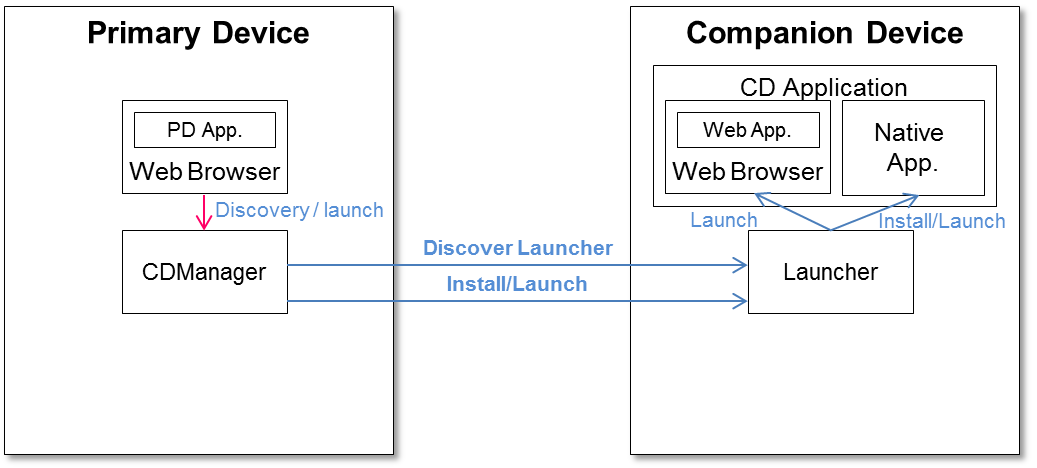 Figure 5.1 Architecture for launching a companion device application.The following functions are distinguished in this architecture:: running the  consists of using HTML5 and associated web technologies. Both the Broadcaster Application and the application environment are described in A/344, Interactive Content .: resides in the PD. The  is responsible for discovering the CDs with running Launchers and sending application launch/install information to those Launchers. Section .Launcher: resides in the CD. The Launcher is responsible for communicating with the  of the PD and launching and/or installing the CD application. The requirements on the Launcher shall be as described in clause 14.3 .To launch a CD application, the  Section  shall be used. The protocol for launching a CD application from a  is as followsThe  requests the launch of the CD application by sending an HTTP POST request to the Application-URL of the Launcher.The Application-URL of the Launcher is obtained from using the discovery in Section 5.3. The BODY data of the HTTP POST request shall contain the of the , indicating the CD application to be launched (see ).Application to Application CommunicationThe architecture for application-to-application communication is illustrated in Figure 5.2.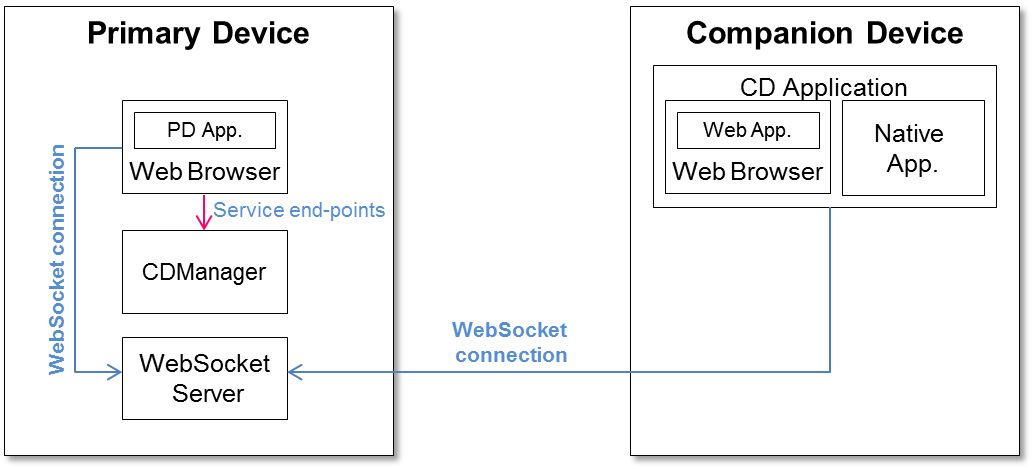 Figure 5.2 Architecture for application-to-application communication.The following functions are distinguished in this architecture:: responsible for providing service endpoints for application-to-application communication. The API shall be s defined in Section.WebSocket Server: resides in the PD. WebSocket Server is responsible for handling web socket connections from PD applications and from CD applications. WebSocket protocol is defined in  and W3C API is defined in . Either ‘ws’ or ‘wss’ or both of these URI schemes shall be supported as documented in RFC 6455 . The communication between the PD applications and CD applications shall be as described in clause 14.5 .If a CD application has been launched by a PD  then the location of the service endpoint shall have been provided to the CD application as one of its launch parameters in the  . This endpoint shall be the remote endpoint of a WebSocket .Companion Device Application to Primary Device CommunicationThe architecture for CD application to PD communication is illustrated inFigure 5.3.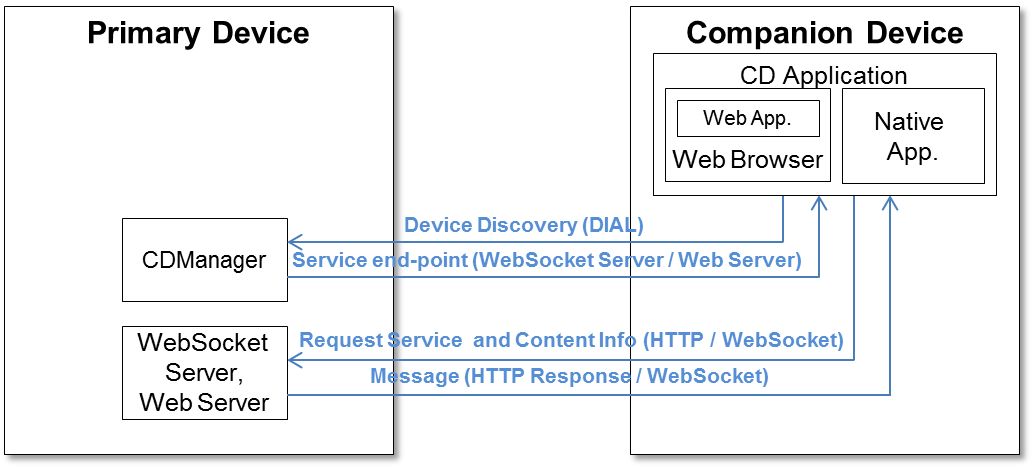 Figure 5.3 Architecture for CD application to PD communication.: resides in the PD. The  shall be responsible for responding to discovery requests from CD and for providing the service endpoints of its WebSocket Server.WebSocket Server: resides in the PD. The WebSocket Server shall be responsible for handling WebSocket connections from the CD and responding with the service and content information of the PD.CD Application: resides in the CD. The CD shall be responsible for discovering the PD and obtaining the service and content information of the PD via WebSocket protocols.A CD may establish communication with server providing services on a PD. In doing so, the CD shall first discover the PD and in the process obtain the remote endpoint of its WebSocket Server. At this point, the CD may obtain service and content information through the WebSocket Server. he CD shall first establish a WebSocket connection and then send a request for service and content information through this connection. If an encrypted connection is established between a CD application and PD for information exchange, then methods defined in Section 5.6 shall be used. Protocol for DiscoveryBoth the PD and the CD  multicast discovery messages searching and/or advertising their presence and ATSC 3.0 PD-CD service support. It is possible that a household has more than one PD on the home network, so a CD could receive discovery messages from multiple PDs. In that case, the CD can ask the user which one(s) to interact with displaying information from the discovery messages to help the user decide. The converse is also true in that there may be more than one CD on the home network.The following mechanisms are supported for discovery.CD AppPD shall be performed as described in  14.7  and further modified as described below.IntroductionIn the situation where a CD has been launched by a , information regarding the location of the service endpoints exposed by the PD may be conveyed as parameters in theas described in Section.However, CD to PD communication described in Section 5.2.3, the CD needs to be able to discover the location of the WebSocket Server endpoint of the PD. The methods for achieving this shall be as described in Section 5.3.1.2. An example is provided in Section 5.3.1.3.PD and Service Endpoint DiscoveryIn discovering the PD and service endpoint, 14.7.2  shall apply only.The Web Server endpoint URL for CDApplication to PD communication as given in Section 5.2.3 shall be the Application Resource URL for HbbTV  except that the WebSocket Server endpoint URL shall be the <X_ ATSC_App2AppURL> element.Discovery ExampleThis is an example of discovering the PD and its service endpoints from a CD as described in Section 5.2.3.Device Discovery Request:The CD initiates a device discovery by performing an M-SEARCH using the SSDP protocol with the Search Target header (ST) as defined below and further as described in  14.7 :Discovery Response:The PD responds with an HTTP/1.1 OK and LOCATION header, and ST:Device Description Request:The CD requests the device description file using an HTTP GET request to the LOCATION URL:Device Description Response:The PD responds with an HTTP/1.1 OK header containing the Application-URL as described in  14.7 :The Application-URL is used as the Web Server endpoint of the PD.Application Information Request:As in the Device Description Response example, the REST service is on an Application-URL of http://xx.xx.xx.xx:yyyy/applications and the following are examples of how the PD service endpoints are discovered.A HTTP GET message is sent to xx.xx.xx.xx, port yyyy as follows:Application Information Response:An HTTP response is returned as followsHeader:Body:<X_ATSC_App2AppURL> the endpoint of the PD.PD Advertisement Message (Multicast) When a PD joins the network and/or when it wishes to advertise itself, it shall multicast a SSDP message to advertise itself as a PD. Additionally, a PD may send advertisement multicast messages periodically. Multicast advertisement messages from a PD shall be sent to the address 239.255.255.250 and port 1900 i.e., (239.255.255.250:1900). The advertisement message shall consist of the following fields:A PD device type of “urn:schemas-atsc.org:device:primaryDevice:1.0” shall be signaled in a Notification Type (NT) header.An identifier
“uuid:<device uuid>:urn:schemas-atsc.org:device:primaryDevice:1.0”,
 which uniquely identifies this PD for the advertisement, shall be signaled in a USN (Unique Service Name) header.The duration for which the PD advertisement message is valid shall be signaled in a CACHE-CONTROL header.Additional information about the PD may be signaled in the LOCATION header.An example multicast advertisement message from a PD is as shown below:CD Advertisement Message (Multicast)When a CD joins the network and/or when it wishes to advertise itself, it shall multicast a SSDP message to advertise itself as a CD. Additionally, a CD may send advertisement multicast messages periodically. Multicast advertisement messages from a CD shall be sent to the address 239.255.255.250 and port 1900; i.e., (239.255.255.250:1900). The advertisement message shall consist of following fields:A CD device type of “urn:schemas-atsc.org:device:companionDevice:1.0” shall be signaled in a Notification Type (NT) header.An identifier
“uuid:<device uuid>:urn:schemas-atsc.org:device:companionDevice:1.0”, which uniquely identifies this for the advertisement, shall be signaled in a USN (Unique Service Name) header.The duration for which the CD advertisement message is valid shall be signaled in a CACHE-CONTROL header.Additional information about the companion device may be signaled in the LOCATION header.An example multicast advertisement message from a CD is as shown below:PD Search Request Message for discovering CD (Multicast)A search from a PD for a CD on the network shall be done using the following steps:A SSDP multicast search M-SEARCH request shall be sent to address 239.255.255.250 and port 1900; i.e., (239.255.255.250:1900).The multicast search M-SEARCH request shall set the ST header to CD device type as “urn:schemas-atsc.org:device:companionDevice:1.0”.The maximum response delay in seconds within which a CD should send a response shall be indicated in the MX header.An example multicast search request from a PD is shown below:CD Search Response Message (unicast)When a CD receives a multicast search message from a PD as described in Section 5.3.4 it shall respond with a unicast search response to the PD search message. For this, it shall perform following steps:Send a unicast search response within a random duration between 0 to <max response delay in seconds> seconds, where <max response delay in seconds> is found in the MX header of the M-SEARCH request from the PD (Section 5.3.4). An XML element <DevName> which indicates a human-friendly CD device name may be sent in the CD search response in the message body.An example unicast response to M-SEARCH from a CD is shown below:Launching a Companion Device Application  a PD. he of the shall supply the remote endpoint of a WebSocket . The CD may  endpoint to  the PD .Application to Application CommunicationApplication-to-application communication shall be through a WebSocket Server on the PD.Companion Device Application to Primary Device CommunicationCD application to PD communication shall consist of the following:A CD application discovers an available PD and obtains its Web Server and WebSocket service endpoints as described in Section  5.3.1.2.A CD application requests information via WebSocket service endpoint. A PD responds via  WebSocket connection.There are two service endpoints. HTTP  WebSocket  If an encrypted connection is established between a CD application and PD for information exchange, then methods defined in Section 5.6 of A/360  shall be used.5Emergency Alert CommunicationAn Advanced Emergency Alert () may be received by a PD and rendered by the control function of that device. The protocol described in this section the transfer of the to CD on the local area network. This includes a PD launching CD and sending the emergency message to pplications for rendering.The   to the CDs using two : a WebSocket. The  is described in .5The following functions are distinguished in this mode:: resides in the PD. The  is responsible for discovering CDs with running Launchers and sending CD launch information to those Launchers.WebSocket Server: resides in the PD. WebSocket Server is responsible for handling WebSocket communications between and .Launcher: resides in the CD. The Launcher is responsible for communicating with the  of the PD and launching the CD on the CD.CD : resides in the CD. CD is responsible for receiving the  from the PD and displaying the result to the user 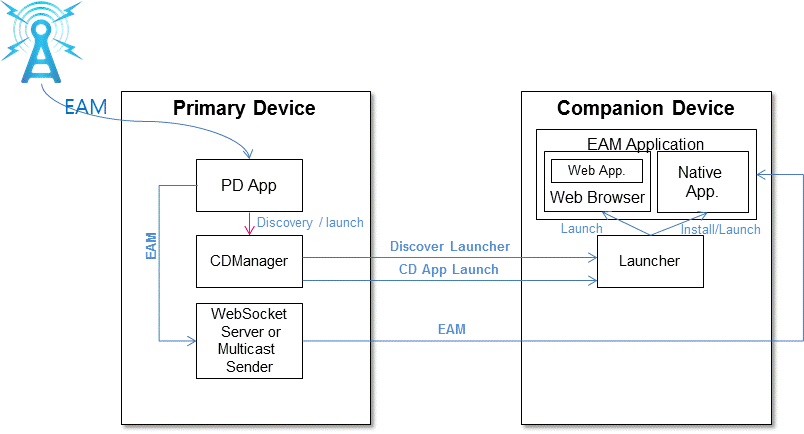 he PD, while executing its internal control function, receives an Advanced Emergency Alert () and in response, the internal control function of a PD that supports this feature shall manage the process of having the alert rendered on CDs in the local area network.Rendering an Advanced Emergency MessageThe emergency message may contain text that can be scrolled/displayed in the display of the CD and the emergency message may also contain a URI(s) to rich media content used to support the Advanced Emergency Alert, e.g. a map of the area affected by the alert. When the  is processed by the CD , the emergency message text may be extracted and then scrolleddisplayed on the CD display screen. The consumer is given the choice of accessing and viewing the rich media content.Companion Device APIsThis API enable pplications toDiscover Companion Devices with a running LauncherDiscover the base URLs of the local and remote endpoints for applicationtoapplication communicationLauncher launch or install CD on a Companion Device. The action  the CD Launcher on the Companion Device  by the string.Table 5. Error CodesSince there are certain actions that the Launcher may undertake before responding, there may be a long delay.: Usage ScenariosSeveral usage scenarios are described below.Scenario A: Julio is watching a broadcast concert of his preferred rock & roll band on the TV screen (primary device). A notification pop-up on the TV informs him that alternative camera views of the concert presenting each musician are available through a dedicated application on his CD. Julio launches that application which informs Julio that close-ups of the guitarist, bassist, singer and drummer are available. Julio selects the guitarist during the guitar solo and switches to the drummer later in the song. Media content on the TV screen and the companion screen are synchronously rendered.Scenario B: For a program being watched on TV (primary device) Mary is interested in hearing video description for the visually impaired,but does not wish to enable that for all the viewers in the room. Using an app on her CD she discovers the various audio tracks available and selects the description track for playing on her CD. John is hearing impaired and wants to read closed captions with sound description. Using an app in his CD, he discovers the various options for closed captions and selects the one with audio description to display on his CD. Hector prefers voice over-dubs instead of reading Spanish subtitles. He has a CD app that has a text-to-voice function. Using his CD he discovers the Spanish subtitles and uses his app to convert the text to voice which he listens to via his headphones.Scenario C: Jane is watching her favorite game show on TV (primary device). A notification pop-up on the TV informs her that she can play along on her tablet through a dedicated tablet app. She launches that app on her tablet and she is able to play along with the game show in real time. Each question is presented to her on her tablet at the same time as in the show, and her response times are limited to the response time the contestants on the show have. Her score is tracked by the app and she can also see her ranking among other viewers who are also playing along using the tablet app.Scenario D: George launches an  app on his main TV (primary device). The TV app requests some demographic information from George so that it can make program recommendations for George. The TV app suggests a companion tablet app that George can download to make data entry easier. George downloads and launches the tablet app. The tablet app offers George the data entry fields. George completes the data entry on his tablet and the information is registered in the TV app. The TV app recommends several On Demand programs to George based on his entries. George uses his tablet to select one of the recommended programs to be presented on his TV. Alternatively, George uses his tablet to select one of the recommended programs to be presented on his tablet instead of the main TV.Scenario E: Laura is watching her favorite program in the living room on her TV (primary device). She has a variety of things she needs to do around the house but does not want to miss any of her show. She launches an app on her tablet (CD) that allows her to watch her show on her tablet as well as on her TV. She continues watching her show on her tablet as she moves from room to room. While Laura is in the laundry room, an emergency alert message is broadcast. The message appears on her tablet. The tablet also informs her that there is a video of the event that she can view if she wishes. She selects the video and begins to watch. She follows the instructions that the emergency message conveys.End of DocumentNote: The user's attention is called to the possibility that compliance with this standard may require use of an invention covered by patent rights. By publication of this standard, no position is taken with respect to the validity of this claim or of any patent rights in connection therewith. One or more patent holders have, however, filed a statement regarding the terms on which such patent holder(s) may be willing to grant a license under these rights to individuals or entities desiring to obtain such a license. Details may be obtained from the ATSC Secretary and the patent holder.VersionDateCandidate Standard approved2 December 2015A/338:2017 Standard approved17 April 2017  Reference to A/331 [3] editorially updated to point to the current published version3 January 2018  Reference to A/344 [11] editorially updated to point to the current published version3 January 2017  Reference to A/360 [10] editorially updated to point to the current published version9 January 2018Candidate Standard revision of A/338:2017 approved2 January 2019M-SEARCH * HTTP/1.1HOST: 239.255.255.250:1900MAN: "ssdp:discover"MX: <seconds to delay response>ST: urn:schemas-atsc.org.device: companionDevice:1.0HTTP/1.1 200 OKCACHE-CONTROL: max-age = <seconds until advertisement expires>EXT:LOCATION: <URL for UPnP description for root device>SERVER: <OS/version UPnP/1.0 product/version>ST: urn: schemas-atsc.org.device: primaryDevice:1.0USN: <advertisement UUID>GET <path component of the LOCATION URL> HTTP/1.1Origin: http://.services.broadcaster.com/HTTP/1.1 200 OKCONTENT-LANGUAGE: <language used in description>CONTENT-LENGTH: <bytes in body>CONTENT-TYPE: text/xml; charset="utf-8"Application-URL: http://xx.xx.xx.xx:yyyy/applicationsAccess-Control-Allow-Origin:*GET /applications/ATSC HTTP/1.1Origin: http://.services.broadcaster.com/4HTTP/1.1 200 OKOrigin: http://.services.broadcaster.com/<?xml version="1.0" encoding="UTF8"?><service xmlns="urn:dialmultiscreenorg:schemas:dial" dialVer="1.7">    <name>ATSC</name>    <options allowStop="false"/>    <state>running</state>    <additionalData>        <X_ ATSC_App2AppURL>URL of App2App comm. endpoint           </X_ATSC_App2AppURL>        <X_ ATSC_UserAgent>Value of ATSC UA header           </X_ATSC_UserAgent>    </additionalData> </service>NOTIFY * HTTP/1.1 HOST: 239.255.255.250:1900 CACHE-CONTROL: max-age = <advertisement validity duration in seconds>LOCATION: <URL for primary device> NT: urn:schemas-atsc.org:device:primaryDevice:1.0NTS: ssdp:alive SERVER: <Primary device ID/ Version> USN: uuid:<device uuid>:urn:schemas-atsc.org:device:primaryDevice:1.0 NOTIFY * HTTP/1.1 HOST: 239.255.255.250:1900 CACHE-CONTROL: max-age = <advertisement validity duration in seconds>LOCATION: <URL for companion device> NT: urn:schemas-atsc.org:device:companionDevice:1.0NTS: ssdp:alive SERVER: <Companion device ID/ Version> USN: uuid:<device uuid>:urn:schemas-atsc.org:device:companionDevice:1.0 M-SEARCH * HTTP/1.1 HOST: 239.255.255.250:1900 MAN: "ssdp:discover" MX: <max response delay in seconds> ST: urn:schemas-atsc.org:device:companionDevice:1.0HTTP/1.1 200 OK CACHE-CONTROL: max-age = <advertisement validation duration in seconds> DATE: <when response was generated> LOCATION: <URL for device/ service description for companion device>SERVER: <Companion device ID/ Version>ST: urn:schemas-atsc.org:device:companionDevice:1.0USN: uuid:<device uuid>:urn:schemas-atsc.org:device:companionDevice:1.0Numeric valueError DescriptionThe CD Launcher has automatically rejected the operation with no interaction with the user of the Companion Device.The CD Launcher has blocked the operation, but it was blocked by the explicit interaction of the user of the Companion Device.The CD Launcher has initiated the instruction (launch or install) without a problem. It is assumed (to the best knowledge of the Launcher) that the launch or installation operation has completed successfully.The CD Launcher that is identified by id is no longer available. (i.e., it has become unavailable since discovery occurred).A general error has occurred. The CD Launcher knows with certainty that it has failed in its attempt to initiate the instruction (launch or install) .